                                          РОССИЙСКАЯ ФЕДЕРАЦИЯ                                                   Ивановская область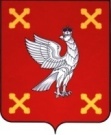 Глава  Шуйского муниципального районаПОСТАНОВЛЕНИЕот  18.04.2017  № 4 г. ШуяО проведении публичных слушаний по вопросу предоставления разрешения на условно разрешенный вид использования земельного участка с кадастровым номером 37:20:010111:70, расположенного по адресу: Ивановская область, Шуйский район,  д. Семиново, за домом № 11 В соответствии с Федеральным законом  от 06.10.2003 № 131-ФЗ «Об общих принципах организации местного самоуправления в Российской Федерации», Федеральным законом от 27.07.2010 № 210-ФЗ «Об организации предоставления государственных и муниципальных услуг», Положением о проведении публичных слушаний в Шуйском муниципальном районе, утвержденным Решением Шуйского районного Совета от 25.10.2006 № 63, Уставом Шуйского муниципального района, с учетом п. 2 протокола заседания комиссии по землепользованию и застройке Шуйского муниципального района от 29.03.2017 № 7, на основании заявления Павлова М.В. от 06.04.2017 № 1251, в целях соблюдения права человека на благоприятные условия жизнедеятельности, прав и законных интересов правообладателей земельных участков и объектов капитального строительства, расположенных  в пределах территориальной зоны, в границах которой расположен указанный земельный участок, Глава Шуйского муниципального района постановляет: 	1. Провести публичные слушания по вопросу предоставления разрешения на условно разрешенный вид использования земельного участка с кадастровым номером 37:20:010111:70, расположенного по адресу: Ивановская область, Шуйский район, д. Семиново, за домом № 11, общей площадью 843кв.м, с разрешенным видом использования - «для ведения личного подсобного хозяйства без права застройки», на  разрешенный вид использования – «для ведения личного подсобного хозяйства». 2. Назначить дату проведения публичных слушаний на 19.05.2017 г. в 14.00 по адресу: Ивановская область, Шуйский район, с. Введенье,                  ул. Мира, д.28 (здание Администрации Введенского сельского поселения).  	3. Комиссии по землепользованию и застройке Шуйского муниципального района (далее – Комиссия) организовать проведение публичных слушаний.4. Комиссии обеспечить размещение информации по вопросу предоставления разрешения на условно разрешенный вид использования земельного участка с кадастровым номером 37:20:010111:70, расположенного по адресу: Ивановская область, Шуйский район,                    д. Семиново, за домом № 11, на официальном сайте Шуйского муниципального района и на сайте Введенского сельского поселения Шуйского муниципального района.	5. Комиссии обеспечить опубликование настоящего постановления в СМИ, на официальном сайте Шуйского муниципального района и на сайте Введенского сельского поселения Шуйского муниципального района.	6. Комиссии  обеспечить ознакомление заинтересованных лиц с информацией по вопросу предоставления разрешения на условно разрешенный вид использования земельного участка с кадастровым номером37:20:010111:70, расположенного по адресу: Ивановская область, Шуйский район, д. Семиново, за домом № 11, в здании администрации Шуйского муниципального района по адресу: Ивановская область, г. Шуя, пл. Ленина, д.7, каб. 19, в рабочее время до дня проведения публичных слушаний.  7.  Контроль за исполнением настоящего постановления возложить на заместителя главы администрации Николаенко В.В.8.  Постановление вступает в силу с момента его подписания.Глава Шуйского муниципального района                                 С.А. Бабанов